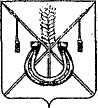 АДМИНИСТРАЦИЯ КОРЕНОВСКОГО ГОРОДСКОГО ПОСЕЛЕНИЯ КОРЕНОВСКОГО РАЙОНАПОСТАНОВЛЕНИЕот 18.11.2015	   		                                                              № 1488г. Кореновск О предоставлении администрации Кореновского городскогопоселения Кореновского района разрешения на условноразрешенный вид использования земельного участка площадью604 квадратных метра с кадастровым номером 23:12:0601011:1485 расположенного по адресу: Российская Федерация, Краснодарскийкрай, Кореновский район, город Кореновск,улица имени Рашпиля Антона Григорьевича, 27В соответствии со статьей 85 Земельного кодекса Российской  Федерации, статьей 39 Градостроительного кодекса Российской Федерации, с Федеральным законом от 25 октября 2001 года № 137-ФЗ «О введении в действие Земельного кодекса Российской Федерации», с решением Совета Кореновского городского поселения Кореновского района от 8 ноября                   2006 года № 97 «Об утверждении положения о публичных слушаниях в Кореновском городском поселении Кореновского района» (с изменениями от 31 мая 2007 года № 190, от 18 декабря 2007 года № 272, от 27 октября                       2010 года № 117 от 24 мая 2012 года № 262), Уставом Кореновского  городского поселения Кореновского района, с учетом положительного заключения комиссии по землепользованию и застройке Кореновского городского поселения Кореновского района о результатах публичных слушаний о предоставлении разрешения на условно разрешенный вид использования земельного участка от 18 ноября 2015 года № 73,     администрация Кореновского городского поселения Кореновского района                                              п о с т а н о в л я е т:1. Предоставить администрации Кореновского городского поселения Кореновского района разрешение на условно разрешенный вид использования земельного участка площадью 604 квадратных метра, относящегося к категории «земли населенных пунктов», с кадастровым номером 23:12:0601011:1485, расположенного по адресу: Российская Федерация, Краснодарский край, Кореновский район, город Кореновск, улица имени Рашпиля Антона Григорьевича, 27 – «отдельно стоящие индивидуальные жилые дома (застройка коттеджного типа); (с возможностью ведения ограниченного личного подсобного хозяйства (без содержания скота и птицы), садоводства, огородничества)».2. Общему отделу администрации Кореновского городского поселения Кореновского района (Воротникова) опубликовать настоящее постановление в печатном средстве массовой информации и обеспечить его размещение на официальном сайте администрации Кореновского городского поселения Кореновского района в информационно-телекоммуникационной сети «Интернет».3. Постановление вступает в силу после его официального опубликования.Исполняющий обязанности главыКореновского городского поселенияКореновского района                                                                               Р.Ф. Громов